汇添富汇鑫浮动净值型货币市场基金A类份额更新基金产品资料概要(2024年06月07日更新)                         编制日期：2024年06月06日送出日期：2024年06月07日 本概要提供本基金的重要信息，是招募说明书的一部分。作出投资决定前，请阅读完整的招募说明书等销售文件。产品概况二、 基金投资与净值表现（一）投资目标与投资策略注：投资者欲了解本基金的详细情况，请仔细阅读本基金的《招募说明书》。本基金产品有风险，投资需谨慎。（二）投资组合资产配置图表  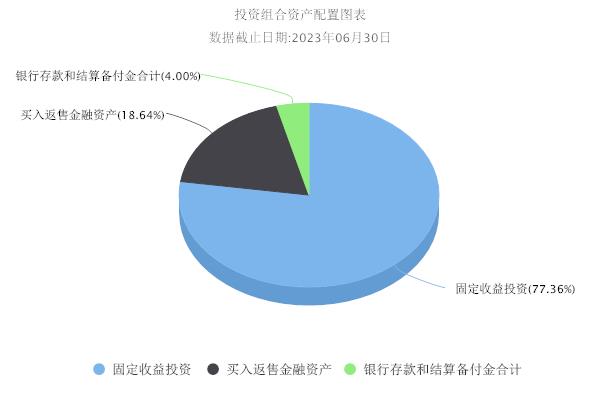 （三）自基金合同生效以来基金每年的净值增长率及与同期业绩比较基准的比较图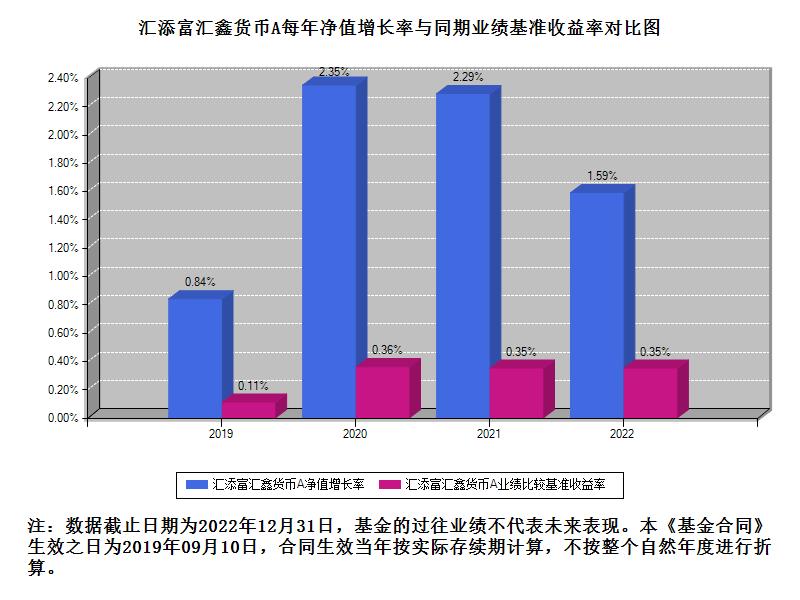 三、投资本基金涉及的费用（一）基金销售相关费用以下费用在申购/赎回基金过程中收取：注：本基金已成立，投资本基金不涉及认购费。（二）基金运作相关费用以下费用将从基金资产中扣除：注：本基金费用的计算方法和支付方式详见本基金的《招募说明书》。本基金交易证券、基金等产生的费用和税负，按实际发生额从基金资产扣除。本基金运作相关费用年金额为基金整体承担费用，非单个份额类别费用，且年金额为预估值，最终实际金额以基金定期报告披露为准。（三）基金运作综合费用测算若投资者申购本基金份额，在持有期间，投资者需支出的运作费率如下表：
注：基金运作综合费率（年化）测算日期为2024年06月06日。基金管理费率、托管费率、销售服务费率（若有）为基金现行费率，其他运作费用以最近一次基金年报披露的相关数据为基准测算。四、风险揭示与重要提示（一）风险揭示本基金不提供任何保证。投资者可能损失投资本金。投资有风险，投资者购买基金时应认真阅读本基金的《招募说明书》等销售文件。本基金的风险包括市场风险、管理风险、流动性风险、特有风险、本基金法律文件风险收益特征表述与销售机构基金风险评价可能不一致的风险、税负增加风险、操作或技术风险、合规性风险和其他风险，其中特有风险包括：1、本基金投资于货币市场工具，可能面临较高货币市场利率波动的系统性风险以及流动性风险。2、本基金可投资资产支持证券，资产支持证券在国内市场尚处发展初期，具有低流动性、高收益的特征，并存在一定的投资风险。（二）重要提示中国证监会对本基金募集的注册，并不表明其对本基金的价值和收益作出实质性判断或保证，也不表明投资于本基金没有风险。基金管理人依照恪尽职守、诚实信用、谨慎勤勉的原则管理和运用基金财产，但不保证基金一定盈利，也不保证最低收益。基金投资者自依基金合同取得基金份额，即成为基金份额持有人和基金合同的当事人。本基金的争议解决处理方式为仲裁。具体仲裁机构和仲裁地点详见本基金合同的具体约定。 基金产品资料概要信息发生重大变更的，基金管理人将在三个工作日内更新，其他信息发生变更的，基金管理人每年更新一次。因此，本文件内容相比基金的实际情况可能存在一定的滞后，如需及时、准确获取基金的相关信息，敬请同时关注基金管理人发布的相关临时公告等。五、其他资料查询方式以下资料详见基金管理人网站：www.99fund.com、电话：400-888-99181. 基金合同、托管协议、招募说明书2. 定期报告，包括基金季度报告、中期报告和年度报告3. 基金份额净值4. 基金销售机构及联系方式5. 其他重要资料六、其他情况说明本次更新主要涉及“投资本基金涉及的费用”章节。基金简称汇添富汇鑫货币基金代码007868下属基金简称汇添富汇鑫货币A下属基金代码007868基金管理人汇添富基金管理股份有限公司基金托管人上海浦东发展银行股份有限公司基金合同生效日2019年09月10日上市交易所-上市日期-基金类型货币市场基金交易币种人民币运作方式普通开放式开放频率每个开放日每个开放日每个开放日基金经理王骏杰开始担任本基金基金经理的日期2020年08月26日基金经理王骏杰证券从业日期2014年09月01日其他---投资目标在保持基金资产的低风险和高流动性的前提下，力争实现超越业绩比较基准的投资回报。投资范围本基金投资于具有良好流动性的金融工具，包括现金；期限在1年以内(含1年)的银行存款、债券回购、中央银行票据、同业存单；剩余期限在397天以内(含397天)的债券、非金融企业债务融资工具、资产支持证券及中国证监会、中国人民银行认可的其他具有良好流动性的货币市场工具。  法律法规或监管机构以后允许基金投资的其他品种，基金管理人在履行适当程序后，可以将其纳入投资范围，其投资比例遵循届时有效法律法规或相关规定。主要投资策略本基金将结合宏观分析和微观分析制定投资策略，力求在满足安全性、流动性需要的基础上实现更高的收益率。具体投资策略包括滚动配置策略、久期控制策略、套利策略和时机选择策略。业绩比较基准活期存款利率（税后）风险收益特征本基金为货币市场证券投资基金，是证券投资基金中的低风险品种。本基金的预期风险和预期收益低于股票型基金、混合型基金、债券型基金。申购费本基金A类基金份额不收取申购费。赎回费本基金原则上不收取赎回费用。出现以下情形之一的，基金管理人应当对当日单个基金份额持有人申请赎回基金份额超过基金总份额1%以上的赎回申请征收1%的强制赎回费，并将上述赎回费用全额计入基金资产。基金管理人与基金托管人协商确认上述做法无益于基金利益最大化的情形除外：（1）当本基金持有的现金、国债、中央银行票据、政策性金融债以及5个交易日内到期的其他金融工具占基金资产净值的比例合计低于5%时；（2）当本基金前10名基金份额持有人的持有份额合计超过基金总份额50%，且本基金投资组合中现金、国债、中央银行票据、政策性金融债以及5个交易日内到期的其他金融工具占基金资产净值的比例低于10%时。费用类别年费率或金额收费方式收取方管理费0.15%-基金管理人、销售机构托管费0.05%-基金托管人销售服务费0.15%-销售机构审计费用-20000.00元/年会计师事务所信息披露费--规定披露报刊指数许可使用费--指数编制公司其他费用-《基金合同》生效后与基金相关的律师费、仲裁费和诉讼费，基金份额持有人大会费用，基金的证券交易费用、银行汇划费用、开户费用、账户维护费用。-基金运作综合费率（年化）0.57%